KARTA ZGŁOSZENIA 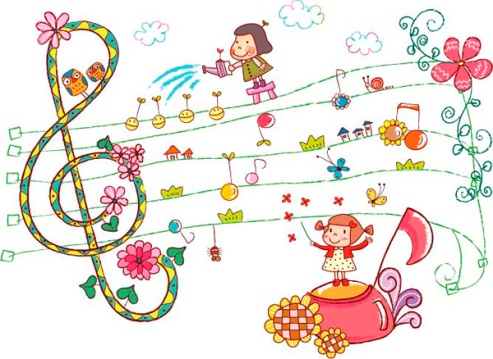 WOJEWÓDZKI KONKURS WOKALNY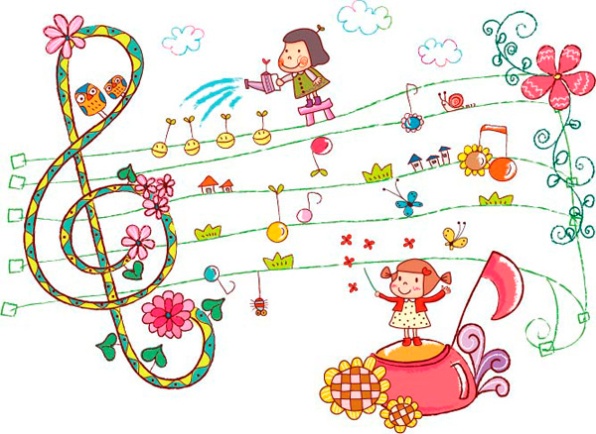 „PIOSENKI RADOSNE” w PyskowicachImię i nazwisko solisty, duetu,  nazwa zespołu(dla każdego wykonawcy wypisujemy osobną kartę): ………………………………………………………………………………………………………………………… Kategoria wiekowa ……………………………………………………………………………Tytuł piosenki …….………………………………………………………..………………..Czas trwania występu …………………………………………………………………………..Imię nazwisko opiekuna ………………………………………………………………………Liczba uczestników (w przypadku zespołu maks. do 8 osób): …………………….…………Nazwa instytucji delegującej – (szkoły, placówki) 
…………………………………………………………………………………………………
…………………………………………………………………………………………………Adres instytucji delegującej: …………………………………………………………………………………………………
tel/fax……………………………………………… email…………………………………….. Zapotrzebowanie techniczne …….……………………………………………………………………………..……………. ………………………………………………………………………………………………… Zgodnie z art. 13 ust. 2 rozporządzenia Parlamentu Europejskiego i Rady (UE) 2016/679 z 27 kwietnia 2016 r. na podstawie. art. 6 ust 1 pkt w sprawie ochrony osób fizycznych w związku 
z przetwarzaniem danych osobowych i w sprawie swobodnego przepływu takich danych oraz uchylenia dyrektywy 95/46/WE (RODO):- Wyrażam zgodę na wykorzystanie wizerunku ww dziecka/dzieci przez ORGANIZATORA 
w materiałach reklamowych promujących Konkurs (np. zdjęcia, filmiki).Pieczęć Instytucji delegującej/                                                               Podpis opiekunaLISTA UCZESTNIKÓW ( zespoły):1. ………………………………………………………………………………………………2. ………………………………………………………………………………………………3. ………………………………………………………………………………………………4. ………………………………………………………………………………………………5. ………………………………………………………………………………………………6. ………………………………………………………………………………………………7. ………………………………………………………………………………………………8. ………………………………………………………………………………………………